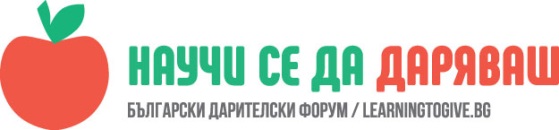 УРОК: Храна за благотворителностНевяна Иванова, преподавател в 7.СУ „Свети Седмочисленици”, гр. СофияЧасът е проведен във II Б клас на 11.01.2018 г.„Да дариш своето времеозначава да помагаш на някого!” Вяра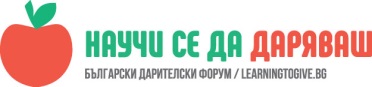 Целта на урока e децата да се научат да ценят храната, да знаят как да я подреждат и съхраняват правилно в хладилника и да знаят какво да правят с излишната храна.	По темата „Храна за благотворителност” ни гостуваше Теодора Бакърджиева или както тя помоли децата да я наричат - само Теди. Със започването на часа Теди се представи на учениците, но за да може и тя да се обръща с имена към тях, реши да проведе една игра, за да научи имената им. Помоли децата да излязат пред дъската и да се подредят в редица, по азбучен ред, но без да си говорят. Някои деца бързо се ориентираха, някои се лутаха, други подсказваха и в крайна сметка азбучната редица беше готова. Теди мина през всяко дете и се запозна лично. На децата им хареса играта, отпуснаха се и започнаха беседите.	Теди попита второкласниците: „Какво може човек да дари?”	„Шал!” – Филип	„Можеш да дариш одеяло!” – Захари	„Освен материални неща, човек може ли да дари време? Какво означава да дариш време?” – Теди	„Да дариш време означава по време на контролно да позволиш на децата да пишат още дори след като е свършил часът.” – Жанет	„Да дариш своето време означава да помагаш на някого.” – Вяра	За да въведе децата плавно в темата, Теди ги попита кои празници скоро празнувахме. Децата с лекота отговориха, че скоро отпразнувахме коледните и новогодишните празници. 	„Е, по празниците се приготвя много храна, яде се много, но и много храна остава и някои хора я изхвърлят. Вие вкъщи какво правите с храната, която ви остава и не можете да я изядете?” – Теди	„Ние вкъщи не изхвърляме храна, а я даваме на домашния ни любимец. Аз имам зайче и на него му даваме краставици, когато ни останат моркови, даваме му и зеле...” – Жанет	„Ние имаме отделен кош, в който изхвърляме развалената храна.” – Лилия	„На село, когато имаме развалени смокини, нашата костенурка ги изяжда. Тя яде смокини, дини, всичко, което е на земята. Яде дори дините преди да са узрели.” – Теа	„Вкъщи сме седем човека и никога не изхвърляме храна.” – Александър Иванов	„Храната, която не сме изяли, ние я слагаме във фолио, после в хладилника и я изяждаме следващата вечер.” – Лаура	„А знаете ли, че има хора, на които, като им останат 2-3 порции мусака и не могат да я изядат, решават да я дадат на свой съсед, който няма възможност да си купи и приготви храна. Така хем останалата храна не се изхвърля, хем гладен човек е нахранен.” - Теди	Теди разказа на децата по колко милиарда тона храна се произвежда за една година в нашата планета, по-точно по 4 млрд тона годишно. От това количество една трета бива разхищавано. По света има хора, които не ценят храната и постоянно я изхвърлят, но има и хора, които гладуват и умират от недохранване. Децата бяха изумени и стреснати от тези факти. Поговориха с Теди колко е важна и необходима храната. Казаха колко много обичат да си похапват и дори изброиха любимите си храни и ястия. Теди попита учениците дали биха дарили храна на нуждаещ се човек и всички бяха единодушни в отговора си - „Да!”. От реакциите на децата и от отговорите им стана ясно, че вкъщи, в семейството им се цени храната и имат отношение към нея.	Теди започна часа с опознателна игра и реши да завърши часа с полезна и интересна игра. За да се запази храната за по-дълго време, ние я поставяме в хладилник. Всеки хладилник има правила на подреждане на храната.Теди раздели класа на 4 групи по 5 деца и на всяка група раздаде по един лист с нарисуван хладилник, към него изрязани хранителни продукти и по едно лепило. Децата трябваше да разпределят (залепят) хранителните продукти в хладилника (на листа) за 10 минути. Настъпи еуфория, кипя творчески труд. Децата подреждаха продуктите, имаше разминаване в мненията им, имаше съгласие, имаше спорове... Някои продукти останаха извън хладилника. Всеки отбор си измисли име, написа го и предаде листа с вече разпределените хранителни продукти. Като цяло отборите се бяха справили отлично. Бяха разпределили вярно определените храни във фризера, плодовете и зеленчуците най-долу в хладилника, сокове, вино, яйца – на вратата на хладилника. Научиха и нови неща. Например, че не трябва да слагат отворен шоколад в хладилника. Структурата на шоколада е направена така, че да попива всички миризми в хладилника. Най-добре е шоколадът да е извън хладилника, а ако е вътре, то да бъде добре запечатан. Имаше храни, които децата умишлено бяха оставили извън хладилника и бяха прави – олиото не стои в хладилника.Беше забавна, беше полезна, беше обогатяваща и поучителна срещата на учениците с Теди.Пътят на храната до нашата трапеза е дълъг и нека да я ценим и почитаме. Храната е важна както за малки, така и за големи. Децата са умни и справедливи във всичко, стига да бъдат насочвани в правилната посока.Не забравяйте – най-важното правило е вашият пример. Децата подражават на възрастните. Децата се учат от нас, възрастните, но и ние можем да научим много от тях.Почитайте храната и помагайте с каквото можете на нуждаещите се.